UMW/IZ/PN-139/18			                                                    	        Wrocław, 21.12.2018 r.NAZWA POSTĘPOWANIA  Dostawa zestawów odczynników na potrzeby Samodzielnej Pracowni Badań Układu Krążenia Uniwersytetu Medycznego we Wrocławiu.Przedmiot zamówienia podzielono na 2 (dwie) części osobno oceniane:Część A – Produkty firmy R&D SystemsCzęść B – Produkty firmy BiorbytINFORMACJA Z OTWARCIA OFERTW dniu 21 grudnia br. w pokoju nr 3A 108.1 (III piętro) mieszczącym się w budynku Uniwerstytetu Medycznego im. Piastów Śląskich we Wrocławiu przy ul. Marcinkowskiego 2-6 otwarto oferty złożone na przedmiotowe postępowanie. Bezpośrednio przed otwarciem ofert Zamawiający podał kwoty, jakie zamierza przeznaczyć na sfinansowanie zamówienia, które wynoszą brutto PLN: Kryteria oceny ofert:dla części A i BCenę realizacji przedmiotu zamówienia – 60 %Termin realizacji przedmiotu zamówienia - 40 %Oferty złożyli następujący Wykonawcy, wymienieni w Tabelach: Z upoważnienia RektoraKanclerz UMW   						mgr Iwona Janus 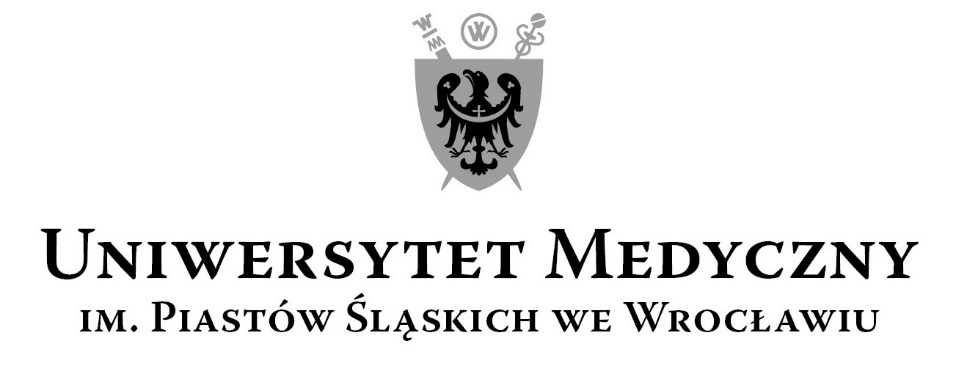 50-367 Wrocław, Wybrzeże L. Pasteura 1Zespół ds. Zamówień Publicznych UMWul. Marcinkowskiego 2-6, 50-368 Wrocławfaks 71 / 784-00-45e-mail: olga.bak@umed.wroc.pl50-367 Wrocław, Wybrzeże L. Pasteura 1Zespół ds. Zamówień Publicznych UMWul. Marcinkowskiego 2-6, 50-368 Wrocławfaks 71 / 784-00-45e-mail: olga.bak@umed.wroc.pldla części A-149 207,85 złdla części B-99 323,55 złdla Części Adla Części AL.p.Wykonawca, adresCena brutto przedmiotu zamówieniaTermin realizacji przedmiotu zamówienia liczony od daty podpisania umowy1Bio-Techne Sp. z o.o.
Aleje Jerozolimskie 56C
00-803 Warszawa150 919,19 złdo 15 dni roboczychWarunki płatności, warunki gwarancyjne  – zgodnie z treścią SIWZ.Warunki płatności, warunki gwarancyjne  – zgodnie z treścią SIWZ.Warunki płatności, warunki gwarancyjne  – zgodnie z treścią SIWZ.Warunki płatności, warunki gwarancyjne  – zgodnie z treścią SIWZ.dla Części Bdla Części BL.p.Wykonawca, adresCena brutto przedmiotu zamówieniaTermin realizacji przedmiotu zamówienia liczony od daty podpisania umowy1Biokom Baka, Olszewski Sp. J.
ul. Wspólna 3
05-090 Janki70 826,29 złdo 15 dni roboczychWarunki płatności, warunki gwarancyjne  – zgodnie z treścią SIWZ.Warunki płatności, warunki gwarancyjne  – zgodnie z treścią SIWZ.Warunki płatności, warunki gwarancyjne  – zgodnie z treścią SIWZ.Warunki płatności, warunki gwarancyjne  – zgodnie z treścią SIWZ.